Пленум Межправительственной научно-политической
платформы по биоразнообразию и экосистемным услугамВторая сессияАнталья, Турция, 9–14 декабря 2013 годаПункт 7 b) предварительной повестки дня*Информационное обеспечение и привлечение заинтересованных сторон: стратегия привлечения заинтересованных сторонПроект стратегии привлечения заинтересованных субъектов для оказания поддержки в осуществлении программы работы Платформы	Записка секретариата1.	В решении МПБЭУ/1/2 Пленум Межправительственной научно-политической платформы по биоразнообразию и экосистемным услугам предложил Международному союзу охраны природы (МСОП) и Международному совету по науке (МСН) во взаимодействии с соответствующими заинтересованными субъектами, включая коренные народы и местные общины и частный сектор, и с секретариатом, подготовить в консультации с Бюро и Многодисциплинарной группой экспертов проект стратегии привлечения заинтересованных субъектов для оказания поддержки в осуществлении программы работы и просил секретариат начать широко освещаемый процесс консультаций по проекту стратегии привлечения заинтересованных сторон и представить его пересмотренный вариант на рассмотрение Пленума на его второй сессии.2.	МСОП и МСН в сотрудничестве с секретариатом и с соответствующими и заинтересованными субъектами по просьбе Пленума провели работу по подготовке первого проекта стратегии привлечения заинтересованных субъектов. Эта работа осуществлялась в рамках открытого и прозрачного процесса и включала:a)	направленный широкому кругу заинтересованных субъектов призыв внести свой вклад (в ответ на 1500 приглашений получено 314 представлений);b)	проведение семинара-практикума по выработке предварительного проекта, с личным присутствием участников (29-30 апреля 2013 года, Париж); c)	обзор предварительного проекта всеми приглашенными участниками семинара-практикума, включая тех, кто не смог присутствовать (55 приглашений, 23 обзора, 180 замечаний); d)	переработка предварительного проекта с целью учета полученных замечаний с последующим представлением в Бюро и Многодисциплинарную группу экспертов.3.	Полученный документ был рассмотрен членами Бюро и Многодисциплинарной группы экспертов на их первом совещании в июне 2013 года и изменен в ходе этого совещания. В дальнейшем, в соответствии с решением МПБЭУ/1/2, документ был опубликован секретариатом для открытого онлайнового рассмотрения (17 июня – 28 июля 2013 года; получено 81 замечание). Полученные в ходе онлайнового рассмотрения замечания были далее включены секретариатом, МСОП и МСНС в текущий вариант пересмотренного документа для обсуждения Бюро и Многодисциплинарной группой экспертов на их совещаниях в августе 2013 года перед окончательной доработкой. Проект стратегии привлечения заинтересованных субъектов приведен в приложении к настоящей записке для рассмотрения Пленумом на его второй сессии.4.	Признавая, что в этом документе излагается стратегия привлечения заинтересованных субъектов для поддержки осуществления программы работы, полученные в ходе процесса онлайнового рассмотрения замечания выявили многочисленные связи между этим видом деятельности и привлечением заинтересованных субъектов к составлению программы работы, информированию о полученных результатах и к другим процессам принятия решений в рамках Платформы, в том числе по следующим вопросам: a)	организация заинтересованных субъектов при подготовке к сессиям Пленума; b)	процессы взаимодействия между заинтересованными субъектами и различными органами Платформы;c)	необходимые синергические связи между стратегией привлечения заинтересованных субъектов и коммуникационной стратегией Платформы; d)	установление любых стратегических партнерств, которые могут оказать влияние на осуществление стратегии привлечения заинтересованных субъектов.5.	Данная стратегия привлечения заинтересованных субъектов должна также рассматриваться в контексте проекта стратегии в отношении информационно-пропагандистской деятельности (IBPES/2/12) и проекта руководства по формированию стратегических партнерств (IPBES/2/14).Приложение	Проект стратегии привлечения заинтересованных субъектов	I.	Цели стратегии привлечения заинтересованных субъектов1.	Привлечение заинтересованных субъектов было определено в качестве важнейшего фактора для обеспечения актуальности, эффективности, авторитетности и общего успеха Платформы. В соответствии с решением IPBES/1/2 и с четырьмя функциями Платформы и принципами ее работы, общая цель этой стратегии заключается в оказании поддержки осуществлению программы работы Платформы при обеспечении массовости, всеобщности и прозрачности.2.	Для достижения этой цели разработана данная стратегия, призванная содействовать и способствовать активному, эффективному и долгосрочному привлечению заинтересованных субъектов к осуществлению программы работы в качестве как вкладчиков, так и пользователей, уделяя особое внимание заинтересованным субъектам, недостаточно представленным на международных форумах, а также призванная обеспечить сбалансированную поддержку четырем функциям Платформы. 3.	Стратегия нацелена на определение: a)	руководящих принципов привлечения заинтересованных субъектов к осуществлению программы работы на основе повышения эффективности соответствующих инициатив заинтересованных субъектов;b)	стратегических подходов, которые могли бы быть использованы при расширении привлечения заинтересованных субъектов к мероприятиям, связанным с их интересами; c)	процедур и процессов, позволяющих осуществить эффективное привлечение заинтересованных субъектов к мероприятиям в рамках программы работы, охватывающим четыре функции Платформы.4.	Данная стратегия привлечения заинтересованных субъектов, возможно, потребует, при необходимости, дальнейшего рассмотрения и обновления после начала осуществления программы работы Платформы.	II.	Определение заинтересованных субъектов5.	В контексте осуществления программы работы к числу заинтересованных субъектов относятся учреждения, организации и группы, которые могли бы:a)	внести вклад в осуществляемые в рамках программы работы мероприятия за счет своего опыта, экспертного потенциала, знаний, данных и информации; b)	применить результаты, полученные в рамках программы работы, или извлечь из них пользу;c)	побуждать соответствующих лиц принять участие в мероприятиях в рамках Платформы, содействовать этому участию и оказывать ему поддержку. 	III.	Руководящие принципы 6.	Привлечение заинтересованных субъектов должно: a)	помочь оказанию поддержки Платформе в том, чтобы содействовать и способствовать обеспечению полного соблюдения принципов ее работы в ходе осуществления программы работы;b)	обеспечивать всеобщее участие и охватывать все разнообразие различных систем знаний, дисциплин и точек зрения, а также разнообразные социальные и культурные аспекты, включая гендерные факторы, отмечая при этом, что привлечение заинтересованных субъектов можно осуществить различными способами, и что это требует разнообразных подходов, в том числе многообразных и гибких форм привлечения;c)	быть прозрачным, включая обязательство заявлять о любом потенциальном конфликте интересов в соответствии с политикой и процедурами Платформы в отношении конфликтов интересов; d)	принимать во внимание соответствующий опыт других организаций и процессов, а также совершенствовать существующие инициативы и механизмы; и e)	обеспечивать сбалансированное представление в рамках участия различных заинтересованных субъектов.	IV.	Стратегические подходы7.	Привлечение заинтересованных субъектов при выполнении программы работы и реализации четырех функций Платформы должно задействовать следующие элементы:a)	активное выявление соответствующих заинтересованных субъектов для каждого мероприятия и процесса, осуществляемого Платформой в соответствии с критериями, приведенными в приложении I к настоящей стратегии (выявление заинтересованных субъектов);b)	разработку целевых подходов к удовлетворению потребностей конкретных заинтересованных субъектов и содействие внесению ими своего вклада;c)	налаживание взаимопонимания в отношении того, как расширенные знания о биоразнообразии и экосистемных услугах будут поддерживать эффективное научно-политическое взаимодействие посредством мероприятий в рамках информационно-пропагандистской деятельности;d)	обеспечение активного и эффективного участия заинтересованных субъектов для оказания помощи в расширении их участия в работе Платформы и обеспечение получения Платформой выгод за счет их экспертного потенциала и опыта; e)	поиск новаторских путей более широкого привлечения заинтересованных субъектов посредством применения наилучших практических методов и новаторских подходов к информационной деятельности; f)	активное и независимое стимулирование участия заинтересованных субъектов в работе Платформы;g)	выявление преимуществ привлечения заинтересованных субъектов к участию в осуществлении программы работы Платформы и информирование об этом; h)	формирование стратегических партнерств в тех случаях, когда установлена их необходимость и уместность (см. отдельный руководящий документ по формированию стратегических партнерств). 	V.	Осуществление 8.	Для проводимых в целях осуществления программы работы Платформы мероприятий потребуется привлечь широкий и разнообразный круг заинтересованных субъектов, а также реализовать различные процессы в целях установления контактов, уведомления, привлечения и задействования различных заинтересованных субъектов, которые должны быть определены на основе критериев, аналогичных изложенным в приложении I к настоящей стратегии (выявление заинтересованных субъектов) для того, чтобы обеспечить надлежащие возможности участия для всех соответствующих заинтересованных субъектов. 9.	Для реализации этой стратегии привлечения заинтересованных субъектов будет разработан план осуществления. Он будет включать набор конкретных мер, которые будут регулярно пересматриваться и обновляться по мере осуществления программы работы. Некоторые возможные элементы плана осуществления приведены в приложении II к настоящей стратегии. 10.	План осуществления будет включать, помимо прочего, следующие элементы:a)	мероприятия, связанные со стимулированием и оказанием содействия вовлечению заинтересованных субъектов, в частности, посредством международных сетей или региональных или национальных структур, основываясь на существующих инициативах; b)	соответствующий бюджет для поддержки осуществления стратегии привлечения заинтересованных субъектов.11.	Кроме того, в отношении привлечения к Платформе заинтересованных субъектов следует принять во внимание следующие общие соображения:a)	принятые в рамках Платформы процедуры и практические методы работы должны согласовываться со стратегией привлечения заинтересованных субъектов;b)	принятые в рамках Платформы стратегии в отношении информационно-пропагандистской деятельности должны включать прямые ссылки на стратегию привлечения заинтересованных субъектов с целью обеспечения синергических связей между этими стратегиями;c)	следует признать, что для эффективного привлечения заинтересованных субъектов могут потребоваться конкретные мероприятия по наращиванию потенциала и даже, при необходимости, предоставление более широких прав и возможностей с целью обеспечения надлежащего участия и необходимого доступа к навыкам и ресурсам и к их обмену; d)	при проведении обзоров эффективности и действенности Платформы необходимо учитывать вклад заинтересованных субъектов и осуществление стратегии привлечения заинтересованных субъектов.12.	В целях разработки и осуществления стратегии привлечения заинтересованных субъектов предлагается учитывать следующие организационные предложения:a)	варианты контроля за разработкой, функционированием и осуществлением стратегии привлечения заинтересованных субъектов:i)	вариант 1: контроль за разработкой и функционированием стратегии привлечения заинтересованных субъектов осуществляется секретариатом под руководством Бюро и Пленума и при поддержке со стороны Многодисциплинарной группы экспертов и заинтересованных в этом субъектов;ii)	вариант 2: контроль за разработкой и реализацией стратегии привлечения заинтересованных субъектов осуществляется консультативным или руководящим комитетом, целевой группой или другим органом, работающим удаленно, включающим представителей как из числа членов Платформы, так и из числа других заинтересованных субъектов, представляющим самых разнообразных заинтересованных субъектов, и работающим в сотрудничестве с секретариатом;b)	необходимо установить четкие границы ответственности и механизмы координации для разработки и осуществления стратегии;c)	также могут быть установлены четкие области ответственности для конкретных мероприятий в рамках стратегии; d)	при осуществлении стратегии необходимо принимать во внимание потенциальных стратегических партнеров, в особенности для оказания поддержки осуществлению программы работы в региональном масштабе.Приложение IВыявление заинтересованных субъектов1.	Выявление заинтересованных субъектов должно быть открытым, гибким, всеохватным, основанным на экспертном потенциале, ориентированном на вкладчиков и пользователей и подконтрольным.2.	Выявление заинтересованных субъектов может включать следующие критерии, отмечая при этом, что они не являются взаимоисключающими:a)	соответствующие права, знания, навыки, опыт и квалификация;b)	способность действовать (т. е. накапливать знания, разрабатывать стратегии);c)	географический масштаб, в котором работают заинтересованные стороны, и язык, который они используют;d)	проявляемый субъектами интерес к программе работы или их желание участвовать в ее осуществлении;e)	значение, которое придается участию соответствующих недостаточно представленных заинтересованных субъектов; f)	связь заинтересованных субъектов с биоразнообразием и экосистемными услугами.3.	Таким образом, круг заинтересованных субъектов, вовлеченных в оказание поддержки программе работы, может, помимо прочего, включать (в алфавитном порядке, категории могут быть перекрывающимися): a)	академические и образовательные сообщества;b)	деловые и промышленные круги (включая малые и средние предприятия, инвесторов, финансовые организации, отраслевые организации);c)	потребительские организации;d)	фонды и целевые фонды;e)	правительственные учреждения и организации, работающие в соответствующих областях, таких как охрана окружающей среды, развитие, планирование, инвестиции и финансы, здравоохранение, сельское хозяйство;f)	гуманитарные организации и организации развития (в таких областях, как социальная справедливость и равноправие);g)	коренные народы;h)	межправительственные организации, работающие в соответствующих областях;i)	землевладельцев; j)	местные власти;k)	местные сообщества;l)	средства информации и коммуникации (например, средства массовой информации, социальные сети, специалисты по работе с различными аудиториями);m)	многосторонние природоохранные соглашения;n)	неправительственные организации, работающие в соответствующих областях;o)	сети и секретариаты соответствующих инициатив, работающих в соответствующих областях, такие как Сеть субглобальной оценки;p)	некоммерческие организации, работающие в соответствующих областях;q)	организации, связанные с сельским хозяйством, рыбоводством, рыбной промышленностью (например, фермеры, рыбаки, пастухи, лесничие);r)	научные и технологические организации;s)	учреждения или программы Организации Объединенных Наций;t)	женщин;u)	рабочих и профсоюзы; v)	молодежь и детей.Приложение IIПримерные элементы плана осуществления 1.	На основе стратегии привлечения заинтересованных субъектов к осуществлению программы работы необходимо разработать план осуществления.2.	В приведенной ниже таблице приведен перечень примерных элементов плана осуществления для стратегии привлечения заинтересованных субъектов. Этот перечень был разработан в ходе семинара-практикума по стратегии привлечения заинтересованных субъектов, проведенного МСОП и МСН в Париже (29–30 апреля 2013 года), и дополнен предложениями, полученными в ходе открытых консультаций (17 июня – 28 июля 2013 года).3.	Для органов Платформы и партнеров, т. е. Бюро, Многодисциплинарной группы экспертов, секретариата, консультативных комитетов или руководящих групп стратегических партнеров и потенциальных заинтересованных субъектов должна быть четко определена область ответственности за осуществление стратегии.________________________ОРГАНИЗАЦИЯ
ОБЪЕДИНЕННЫХ 
НАЦИЙ ОРГАНИЗАЦИЯ
ОБЪЕДИНЕННЫХ 
НАЦИЙ ОРГАНИЗАЦИЯ
ОБЪЕДИНЕННЫХ 
НАЦИЙ EPIPBES/2/13IPBES/2/13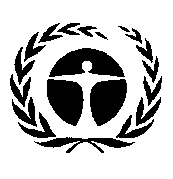 Программа Организации Объединенных Наций по окружающей средеDistr.: General5 September 2013RussianOriginal: EnglishDistr.: General5 September 2013RussianOriginal: EnglishСоответствующие мероприятия МПБЭУ Примерные действияПримерная область ответственности (будет дополнено) Выявление заинтересованных субъектов Разработка прозрачного процесса выявления заинтересованных субъектов (в качестве пользователей или организаторов) для каждого мероприятия в рамках программы работы. Определение и публикация открытого перечня привлеченных заинтересованных субъектов.Предложение стратегических партнерских отношений для конкретных мероприятий в ходе осуществления программы работы.ИнформированиеВыявление потенциальных стимулов и преград для участия среди конкретных групп заинтересованных субъектов и разработка и реализация подходов к работе с ними в рамках относящихся к Платформе процессов и, в зависимости от ситуации, посредством более широкой пропаганды передового опыта.ИнформированиеАктивное выявление соответствующих заинтересованных субъектов, в особенности тех, кто еще не привлечен к соответствующим процессам, посредством: a) открытия страницы подписки с просьбой подписчикам назвать коллег или партнерские организации, которых они могут предложить; b) использования существующих форумов или региональных узлов.ИнформированиеИспользование опыта привлечения заинтересованных субъектов на различных географических уровнях посредством: a) поддержки организованных на различных уровнях информационно-пропагандистских мероприятий; b) предложения практических методов и руководящих указаний для организации национальных и региональных консультаций.ИнформированиеОбеспечение своевременного информирования о приглашениях к участию и о других возможностях внести свой вклад посредством: a) использования каналов распространения, применяемых другими научно-политическими процессами, и выявление новых; b) предложения заинтересованным в работе Платформы субъектам опубликовать ссылки на веб-сайт Платформы;c) публикации электронных бюллетеней (предоставляющих заинтересованным субъектам по всему миру информацию о деятельности и мероприятиях Платформы и приглашающих оставить свои комментарии и т.п., при этом, однако, могущих также включать вклады от конкретных заинтересованных субъектов для стимулирования их активности) и других целевых коммуникационных продуктов для распространения среди заинтересованных субъектов;d) публикации документа, демонстрирующего преимущества от участия в деятельности Платформы; e) содействия распространению информации членами Платформы и внесение своего вклада.ИнформированиеСтимулирование участия соответствующих заинтересованных субъектов на разных географических уровнях (например, национальные с национальными, национальные с региональными, региональные с региональными, региональные с местными) посредством составления и ведения перечня мероприятий, осуществляемых на этих уровнях, информирования о них и предоставления площадок для обмена мнениями, в соответствующих случаях. ИнформированиеАктивное содействие субглобальным сетевым мероприятиям посредством, помимо прочего, формирования и поддержания связей с существующими и возникающими сетями и процессами.Обеспечение полномасштабного использования социальных сетей в ходе поддержки мероприятий заинтересованных субъектов. Запросы, материалы и предложения Содействие участию заинтересованных субъектов в составлении запросов, материалов и предложений для представления Платформе посредством:a) обращения к правительствам с призывом создать национальную систему консультирования заинтересованных субъектов по вопросам, связанным с процессом составления запросов, для публикации или распространения, сообразно обстоятельствам; b) оказания содействия и поддержки способам участия в координационных процессах на глобальном и региональном уровнях, что может привести к возникновению совместных консультаций или представлений.Определение масштабаСодействие процессам определения масштаба посредством приглашения существующих и новых структур (например, программ, платформ, сетей, форумов) с целью привлечения внимания Платформы к соответствующим знаниям, и разработка инструментов, включающих различные виды знаний.ОценкиСодействие выявлению принадлежащих самим заинтересованным субъектам разных видов имеющихся знаний на разных языках, а также данных, практических методов и инноваций, включая малоизвестную литературу и гражданскую науку.ОценкиШирокое информирование о возможностях участия в процессах коллегиального обзора.Активизация накопления знаний Обеспечение осведомленности исследовательского сообщества, финансирующих исследовательскую деятельность учреждений, сообщества наблюдателей и других вырабатывающих новые знания групп о выявленных Платформой пробелах в знаниях.Активизация накопления знаний Содействие привлечению производителей соответствующих знаний к заполнению этих пробелов в знаниях.Наращивание потенциала Предложение заинтересованным субъектам представить мнения об их собственных потребностях в области потенциала, в контексте мероприятий в рамках программы работы Платформы, а также о потребностях в области наращивания потенциала в целях повышения эффективности взаимодействия научных и политических кругов на надлежащих уровнях.Наращивание потенциала Предложение заинтересованным субъектам выявить имеющийся опыт в области эффективного наращивания потенциала и обменяться этим опытом.Наращивание потенциала Обмен опытом в области наращивания потенциала конкретных групп и стимулирование других заинтересованных субъектов действовать аналогичным образом.Наращивание потенциала Сбор определенных заинтересованными субъектами потребностей в отношении доступа к предоставленным Платформой инструментам и в отношении их использования с целью составления плана обучения или комплектов учебных материалов или обучающих программ.Наращивание потенциала Сбор показательных примеров, усвоенных уроков и инструментов для оказания поддержки взаимному обучению различных заинтересованных субъектов.Стимулирование выделения грантов заинтересованным в Платформе субъектам за выработку новых знаний, например, посредством их приглашения на организуемые мероприятия по установлению диалога. Поддержка в вопросах политики Составление примерного перечня имеющихся механизмов принятия решений по указанным в программе работы вопросам и предложение заинтересованным субъектам дополнить, обсудить и, возможно, испытать эти механизмы.